「香港宣道差會」本周代禱消息(2024年2月15日)泰國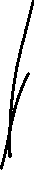 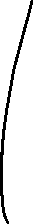 李瑞麟、陳家恩 (專職宣教士－曼谷宣道會宣愛堂 / 愛倍語言資源中心)今星期短宣隊前來支援工場，求主保守她們適應水土及天氣，保守他們在港家人的平安。因著短宣隊前來，我們將會辦不同慶祝的農曆新年活動，週五早上幼稚園教學、黃昏探訪教會鄰舍（唱歌送禮）、週六早上中文班(有兩個新的家庭報名)、下午新村的教學(認識小朋友的家長)、晚上職青小組認識中國文化、週日早上崇拜及下午大學生慶祝新年活動(報名現有8位)，求主使用短宣隊及我們能把耶穌的愛祝福他們，認識福音及建立關係。下星期一開始是一連3日工場的年會會議，之後瑞麟及同工們要到東北部開會3日，求主使用各樣會議及訓練，讓我們各人同心同異象去發展工場各事工。為我們一家身體健康祈禱，泰國空氣污染嚴重，順皿也不舒服(鼻水、咳及喉痛)，求主醫治；家恩經過大家的禱告後，一個月以來的痰和咳終於好返了，感謝神。為家恩爸媽禱告，感謝神他們來泰支援我們3個月將近尾聲，讓我們好食好住，肥肥白白，也共享天倫之樂，求主繼續保守他們身體健康，回港順利。青島雁子（專職宣教士－特別群體）求主使用HKAM及CCMA年會禱告，有培靈分享，探討方向和未來發展；另外，完成多個工作報告。為今年4月一班年青人來體驗一年需申請簽證禱告，求神憐憫開路，讓他們能順利取得簽證。楊安信、黃嘉琪 (專職宣教士－青少年事工)教會的租約將於4月到期，業主有機會收回自用，求主為我們預備合適聚會及租金合理的地方。為本年的短宣隊禱告，讓籌劃到出發，一切皆順利。為我們及泰人同工的身心靈禱告，願主賜強健體魄及充沛的靈力。森美、小兒（宣教士【聯屬本會】－語言學習）能與同工教會有更深的配搭關係。求聖靈保守我們身心靈及語言學習。願透過運動將福音帶給年青人。鄭美紅 (宣教士【聯屬本會】－ Soul Light Ministry)每年年初曼谷的空氣污染水平偏高，請記念我及其他當地人的呼吸道健康。另外，較早前我開始有肩頸痛問題，感恩最近舒緩了一些；請繼續記念我的身心靈健康。感恩最近爸爸的健康狀況比較穩定；至於母親因為頸椎骨質增生壓迫神經線導致雙手麻痺情況日漸嚴重，需要考慮做手術，請記念我父母及在港家人的身心靈狀況。柬埔寨吳梓江、胡美玲（信徒宣教士－訓練及關顧）感恩我們在本星期的休假中有很多受鼓勵和休息的機會，可以等候上主，重新得力量。請為月底的工場年度會議籌備工作代禱。團隊正努力預備，求神教導我們成就祂的旨意。張日新（信徒宣教同工－亞洲人力資源學院）星期天晚上人力資源學院後面空地再次起火，感恩雖然有風但火勢沒有蔓延，記念工場新址及各人安全，求主加添體力應對突發事情。MSP15學員將於16/2考State Exams及參加歡送禮—分享他們的成長，並為他們禱告。求主賜福15名畢業生，帶領他們找工作或繼續進修，幫助他們學以致用，在身處環境作美好見證。Sarin家鄉有2名村民自聖誕開始參加主日崇拜，1位剛決志，另1位慕道；這星期其中一位的兒女警告，若她繼續參加崇拜便停止給家用，另一位的房東則威脅要趕走她，不讓她做生意，求主幫助她們面對，為她們開出路。Sarin最近口腔持續生痱滋，求主醫治。黃俊雄、黃揚恩（專職宣教士－宣道會金邊堂/宣道會宣恩堂/男大學生宿舍/女大學生宿舍）感謝弟兄姊妹的愛心年終奉獻，在香港艱難的日子，更見恩情。願上主大大賜福予各人。二月底將舉行差會工場年會以及其他會議，願主保守領會的黎牧師，及與會者有好的學習及討論。記念金邊堂仍欠缺本地傳道同工，求主引領；感恩信徒領袖們都樂意分擔聖工，讓教會不致缺乏。繼俊雄於兩週前往暹粒有十天的領袖訓練，到這週揚恩也有三天網上的學習，感恩差會給予我們學習的機會，求主讓我們可以在工場上大大使用。揚恩在港的母親前幾天在家暈倒撞傷，入院後檢查沒有大礙，雖仍在等候其他檢查才可出院，精神還好。感恩。劉婉冰（專職宣教士－語言學習）農暦新年期間，看見不少鄰居會跟隨傳統習俗燒衣拜神。求主憐閔，讓他們能認識獨一的救主，悔改歸向祂。蔡婉玲 (宣教士【聯屬本會】－教育事工)我們計劃購買校巴，求主預備所需要的金錢。我們與外來公司進行機構核數，文件與程序甚爲繁複，願同工能有智慧完成。於豐榮女兒之家及豐榮婦女之家，感恩我們第一間為貧窮家庭興建的房屋及厠所順利完成，當中打破柬埔寨傳統，特別興建了一房給已經重返社區的女孩子。我們會展開學校/教會/社區教育試行計劃，求主帶領。我們正尋索及重整兩個家舍的服務，求主開我們的眼睛。澳門梁祖永、杜燕玲（專職宣教士－宣道會氹仔堂）感恩有機會和長者聚會，求神堅固決志的長者，聖靈常提醒他們，神是他們隨時的幫助！請大家記念未信主的長者，求聖靈在他們心裡感動，使他們生命得着改變！求神差派工人來撒種、收割和栽培！購堂的推動，求神加能賜力，也堅固兄姊的信心，我們一同看神的作為！郭麗思（專職宣教士借調本會-石排灣福音事工/台山學生服務中心）我們將舉辦的佈道活動支援人手仍有不足，願主親自帶領足夠支援我們同工的隊伍及教牧同工前來。在我們仍未有正式堂址之前，求主繼續為我們每次舉辦佈道活動時，都能在屋苑內借用到合適的場地！願主供應發展多年的石排灣福音事工能早日有⼀個穩定的據點 (堂址)，好使主的羊能脫離游牧生涯，而且能承載更多福音果子，栽培他們在基督裡成長至成熟。求主加添我們同工在繁忙事工之下，能有美好的身心靈力量，關⼼和探望身體軟弱及患病的長者，及跟進各項活動的參加者。盧美娟（專職宣教士－石排灣福音事工/宣道會新橋堂）感恩：能夠跟家人在大除夕團年。感恩：星期六（2月17日）將會跟新橋堂弟兄姊妹有“新春燒烤活動”，求主賜合宜天氣，流程蒙恩，叫弟兄姊妹跟親友有愉快的一天。2月25日講道和主領聖餐，請為我的預備禱告。劉愛琼（專職宣教士－宣道會新橋堂）為2月17日（星期六）的新春燒烤活動禱告。求主使用活動，讓教會弟兄姊妹在春節期間共聚，並聯系福音對象，送上新春祝福。春節期間，不少弟兄姊妹回鄉，求主保守他們在家人與朋友中作美好的見證，分享主愛。葉錦樺（信徒宣教同工－石排灣福音事工/澳宣培訓中心/宣道會新橋堂）樺記在本周將前往外地探望家人，求主保守路途平安。陳艷芬（信徒宣教同工－宣道會新橋堂）願石排灣患病老友記早日康復。天氣漸冷，求主保守各人身體健康。求主帶領，讓石排灣擁有自己堂會；求主加能賜力，保守身心靈健壯，並與同工配搭得宜。英國岑偉農、阮幗雄（本土宣教同工－回港本土任務）為南倫敦宣道會同工團隊禱告：岑牧師夫婦、張濟明牧師、閻石傳道。求主賜智慧牧養南宣會眾，其中有很多新近從香港移居倫敦的信徒，也有未信主的朋友。彭大明、黎燕芬（本土宣教同工－東倫敦宣道會）為三個兒子靈命禱告並為三子(焯穎 Micah)仍在港找合適住的地方禱告。黃國輝、唐美寶（信徒宣教士－布萊頓宣道會）願更多未信主朋友參加2月的福音性研經班，願神使用我們把福音傳給他們。 願神感動青年團契中兩位未信主學生的心，願兩位團契青年領袖有服侍青年的異象和使命，願上帝賜我們智慧引導和幫助這兩位青年領袖，願神幫助大學生的靈命成長。願神保守那些在聖誕福音主日中確認信主的少年人的靈命成長。雖然人手不足，願神賜智慧給少年和兒童主日學導師教導學生。願神繼續賜教會弟兄姊妹合一和彼此配搭一起服侍的心，幫助我們以愛心和喜樂事奉。 願神賜正接受治療的弟兄姊妹和朋友平安和經歷主醫治的恩典。冼偉強、楊瓊鳳（宣教士【聯屬本會】－回港述職）為2024年的講道、傳福音、牧養代禱。2024年4月和8月將有2個短宣隊從北美前往伯明罕。記念2月初在巴斯大學華人基督徒團契靜修會上分享。為伯明翰華人福音教會禱告，對基督的信心和愛中成長，並且我們有足夠的牧師來服侍整個會眾。祈求我們有心靈平安和神保守健康。安藤、世美（宣教士【聯屬本會】－特別群體事工）感謝神不斷加添慕道朋友或穆斯林歸主者參與我們的信仰查經班，求主親自在他們心中動工，又賜組員有良好的友誼及信任，讓眾人的生命被主的愛改變。有關二手慈善店的租約情況：感謝主，經過與業主商討後，初步確定業主願意繼續出租，求主保守整個續約過程順利，繼續使用這平台，成為主所喜悅的燈台。我們自去年6月份有份協助伯明翰華人教會植堂的工作，感謝主的保守與祝福，弟兄姊妹越來越投入教會的生活，我們將於1月底完結華人教會的事奉，求主繼續帶領同工及教會的發展。請記念3月-4月份我們會回港述職，願主帶領又讓我們與眾教會及弟兄姊妹有美好的分享。黃小燕（宣教士【聯屬本會】－華人事工）感恩能有機會參加網上的兒童及少年主日學導師訓練課程，能幫助服侍。感恩能邀請2位街坊出席福音聚會，盼她們日後願意返崇拜。求主醫治背部及腳皮膚的敏感，幫助早日痊癒。求主幫助有智慧邀請福音對象來教會崇拜和認識主。Tameside教會的家庭都有深層的問題要面對，求主幫助能與他們同行。求主幫助他們靠主得力。為買車的經費祈禱，求主預備和供應。PA（宣教士【聯屬本會】－特別群體事工）與差會的同工能彼此更多的認識和交流。能找到合適的住處。劉卓聰、黃韻盈（宣教士【聯屬本會】－宣教動員）正忙碌預備退修資料及2月的簡介會。願能專心為宣教士設計每一個聚會，祝福東亞及不同區域的同工。請紀念預備過程及每一位參加者，讓我們能一同成長。祈盼每月一次的網上宣教祈禱會能凝聚信徒及堂會，同心為宣教世界守望。繼續邀請不同堂會加入，以共享精神去鼓勵他們參與，學習宣教，擴闊視野，建立教會的宣教異象。西印度洋林永康、盧月冰（專職宣教士－留尼旺基督教華僑教會/基督教華僑中心）感謝主，短宣隊於上周四平安到達留島，而他們主要的短宣服事也順利完成，眾人也非常欣賞他們，求主繼續在福音對象心裡工作。第一大隊的短宣隊也於昨天中午坐機回港，而第二小隊還有一些探訪服事，他們也將於明天早上離開，求主保守他們回程平安。今個周六，中心的語言課和書法班將會開課，求主賜老師們有智慧和精神體力進行授課，也使用他們的服事。吳家佩（專職宣教士－留尼旺基督教華僑教會/基督教華僑中心）感謝主！希伯崙堂的短宣隊於上周四平安抵達留島，雖然航班和行李有延誤，但沒有影響整個團隊所預備的一切服事。感謝主！福音飯局的參加人數，打破了歷來最高的記錄，超過一百人出席，健康工坊也有大概60人參與，周日的新春慶祝會有超過150人來臨，昨天還有不同的探訪。肢體們及來賓都很欣賞短宣隊的服事。求神繼續使用他們見證，延續他們的祝福。請記念留島教會的福音車和林牧師的汽車，昨天齊齊發生故障，兩架車都需要即時叫拖車運走。求神讓維修廠房儘快找到問題並修理妥當。請記念第一大隊的短宣隊14/2中午返回香港，第二小隊的短宣隊將於星期五早上返港。求神繼續帶領第二小隊的探訪事工，兩隊的回程平安順利，並保守各人有健康的身心靈。李就成、林燕萍（專職宣教士－馬達加斯加鄒省華人基督教會/鄒省幸福家庭服務中心）本星期連日大雨，很多地方水浸。今天教育局宣佈所有學校停課至下星期一。請為鄒省天氣祈禱。本星期日下午我們與本地一機構合辦一個有關團體建立的講座，由嘉暉負責主持。請禱告記念。部份中學生開始有繁密的測驗，求主讓他們懂得分配時間溫習。梁智康、張佩茵（專職宣教士－青年事工）2月將會開辦職業英語、詠春班及英語天地，對象是大學宿舍生，願主使用它們成為福音的平台。崔緯濤、袁清嫻（信徒宣教同工－醫療事工）黃牧師復康進度理想，醫生同意他在2月29日返回馬島，繼續物理治療，並安排6月返回留尼旺覆診。感謝主的醫治! 求主繼續看顧， 藉著復康治療讓他重新得力。感謝主，女兒的長期居留簽證續期申請一切順利，一個月後繼續申請程序。求主保守和帶領，在申請過程中蒙恩。剛過去的主日，教會舉辦的華人活動「春節同樂日」共有35人出席。 感謝主! 有一位參與者決志信主，他上過兩堂福音班，一直認真思考信仰，他在同樂日當天聽了五色福音，教會弟兄引導他反思生命，有很多美好的互動。終於，他向我們表示明白救恩，下定決心接受耶穌成為他的救主和生命的主。 求主繼續帶領他，透過神自己的話語、教會生活、和初信栽培等陶造他的生命，明白神更多更深， 過合神心意的生活，見證榮耀主的名。2月18日年初九，將進行毛衣廠華人關懷行動的第二波，邀請工友們到一位華人家庭的家中作新年團拜，讓他們感受到節日的溫暖。求主使用當中的相聚，讓弟兄姊妹找緊機會分享見證，工友們早日接受福音下星期三將開始第一次「本地教會同行計劃」活動， 一面義診一面培訓教會領袖和會眾，今天下午我們將到該區的衛生專員詢問長期醫療服侍的申請。求主賜下足夠智慧，讓我們與官員有美好的溝通。又求主使用這個同行計劃， 好讓我們與這所本地教會彼此激勵，遵行大使命。繆嘉暉、劉泳兒（專職宣教士－宣道會鄒省堂 / 鄒省幸福家庭服務中心）為我們的教導服侍禱告，嘉暉教授兒童廣東話班，泳兒在學生中心負責英語閣，此外，嘉暉將教授差傳課程，求主保守我們的準備，並能夠接觸更多福音對象，又求主保守我們能有好的時間分配，服侍增多之餘仍能協調照顧宣子們的生活。為馬島鄒省工場發展祈禱，過去的宣教士年會中，同工們有很多很好的提議，與此同時，年會的培靈信息提醒我們，要明白我們常常與主結連，按著神的心意服侍，求主讓我們為工場計劃的同時，不忘尋求神的心意。創啟地區馬祈（專職宣教士－華人事工）華人團契已全面恢復現場聚會，求主加力給同工和肢體有好的安排，願更多人踴躍參與，建立主內情誼。 記念本地語言能更好的掌握，以有效服侍本地人，求主加力和開路。為剛過去的華人教會的聖誕慶祝順利進行感恩，為同工的跟進工作禱告。二月中我們語言中心只有馬祈和另一位老師，希望我們有智慧安排現有的班。爾東、爾佑（專職宣教士－華人事工）感恩聖誕節期有六場福音聚會，接觸不同的受眾，其中有幾位表示願意接受福音。為爾東爾佑2至4月開始本土任務準備工作代禱。為工場兩間華人教會的事工發展代禱。請繼續為爾東母親康復代禱。孫智、孫慧（宣教士【聯屬本會】－述職）新學期開始了，請記念學生們有更好的學習態度。當地之物價通脹情況仍高企，民生困苦！求主憐憫，賜下智慧、資源給政府，釐定適時政策及執行合宜措施，以致民生及社福得改善。求主保守華人教會及團契同工們能竭力地合一服侍，逆境下勇敢地為主多結果子。記念孫智孫慧於今年上旬返家鄉半個月進行體檢及處理工作彙報，求主看顧及保守。女兒將會探訪夫婦，又陪他們過農曆年，感恩不已。鄭氏夫婦（宣教士【聯屬本會】－培訓事工）為忙碌的事奉行程代禱。為三個孩子禱告，讓他們在信仰上成長，經歷神的同在。Panda（宣教士【聯屬本會】－多姆人事工）記念聖誕派對後對多姆人的跟進。記念S的成長。記念寡婦身心靈。來年居留簽證的續期。記念地區會議。記念以巴戰爭早日結束。冰梅（宣教士【聯屬本會】－語言學習）感恩兩個年會順利進行，所有同工平安出入境。一月開始無花果國最低工資調升約五成，生活上各項費用同時大幅上漲，人民生活百上加斤，請記念民生需要，尤其難民生活更加艱難。二月底至三月頭香港探訪隊到訪，求天父賜福所有行程及服事。同工的妹妹一月中因瘧疾在這裡醫院過身，她妹夫現在也出現了瘧疾相關症狀，他在烏干達醫院留醫，請記念醫護人員有智慧搵出病源及作出合適醫治。手物夫婦（宣教士【聯屬本會】－聖經翻譯）我們計劃於3月19日離港。現在泰國聖經工會的同工正為我們辦理工作簽證，成功後，我們需要再在香港的泰國領事館搞手續。求主保守過程順利，讓我們能如期出發。我們希望把握餘下的時間好好跟家人和不同教會的弟兄姐妹相聚，求主祝福我們的相交。這次移居為了節省金錢，我們會把部份家品和電器以船運寄到泰國，求主讓我們能有效率地執拾。冒號家庭（宣教士【聯屬本會】－聖經翻譯）感恩，空氣質素仍維持合理水平。感恩，一位在哥哥學校任教的新同工平安到達工埸。先生三月初將有語言評核，求天父賜毅力學習。太太仍有小病，求主醫治。本月起空氣污染將日趨嚴重，我們正計劃一些情況危急時採用的撤離方案，請記念。差遣教會本月到訪，請記念籌備工作。木棉（宣教士【聯屬本會】－語言學習）請記念有智慧及記憶把語文能學得好，日後可以流暢與當地朋友溝通。記念父母親對木棉的不捨，願神親自看顧他們，憐憫拯救父母、妹及妹夫，早日歸主及回轉。記念木棉身心靈健康，充滿從上而來的力量努力前行。記念當地所認識的穆民朋友，每一個都有機會與上主相遇，尤其當地細老阿Q及他的家庭成員。飯糰一家（宣教士【聯屬本會】－聖經翻譯）飯糰先生於2月底（25-29/2）將會到美國的達拉斯（Dallas)主持手語翻譯部門的領袖會議,這次開會的目標是要為全球手語聖經翻譯事工初步定下中長期的願景, 及商討基本策略,更希望可以闡明各項策略的實施方法/步驟。現階段請為會議的籌備祈禱。飯糰先生預計於5月份正式繼任全球手語團隊統籌一職, 求主繼續引領預備。創啟地區被擱置的項目有新進展。後勤的工作已經大致處理妥當, 現在正忙著準備提案,盼望尋找到合適的夥伴及足夠的資金去重啟翻譯項目。請為香港的手語聖經翻譯事工祈禱,求主賜下合一的心,讓聾人的信徒願意同心合力去發展手語聖經翻譯的項目。亞太區手語發展協會, APSDA, 的領袖早前來港, 期間與香港手語聖經翻譯團隊的領袖共事了三天,當中也商討過現時有不同的隊伍進行手語聖經翻譯的實況。飯糰太太有機會探索工場中其他的職務（例如：負責建立祈禱網絡/ 協助安排迎新訓練等),求主引導她去尋索未來的崗位,祝福過程中有美好的學習。 求天父保守家中各人心靈的需要,讓我們時刻可以在主裡感受到被愛,亦願意學懂去愛。讓父母有智慧和耐性去察看孩子們的需要,適切去關顧。也盼望孩子們學懂不是單顧自己的事,願意付出去愛。這是一生的功課,求主憐憫教導我們。東北亞日本李世樂、鄧淑屏（宣教士【聯屬本會】－日本人福音事工）甲先生說他沒有朋友，遇到困難都是自己摃上，不得矣就求神拜佛。求上帝引導他向真神祈求。 乙先生的女兒健康出問題可能需要接受手術，而自己的健康亦不好，所以掛慮不斷。求上帝憐憫他並家人。丙婆婆經常掛念外孫的健康及生活，求主憐憫他。丁先生近月常常來電，交談中感受到他對生活及健康的不安，求上帝開他心眼，看到祂的全能與看顧關俊文、吳敏慧（宣教士【聯屬本會】－日本人福音事工）請記念日本事工總部在人手上的需要，當中有宣教士完成了任期，以致在事工上需要有不同的分工配合。也請記念在長遠上的人手需要，求主預備。為國際團隊代求：在剛完成的區域事工會議中，探討到宣教動員一事，當中有很多的交流，從不同國家的策略中有很多學習及參考的地方，願主繼續使用我們的區域，求主差派更多工人。敏慧正參與網上的事工訓練，為期約兩個月，當中與世界不同地方的同工一起裝備。請記念她有智慧分配時間及在事工上進深。請記念我們一家的身體健康。時值流感等傳染病高峰期，（慕行在一月尾時感染了Covid）求主保守我們有強健體魄。請記念Simon的父親： 他於一月時感染了covid而需要入院治療，現在已轉移至另一間醫院療養；只是考慮到日後的照顧，院方已請家人為爸爸尋找護老院； 求主預備合適的地方，也請記念爸媽的心情。梁頴階、容小敏（宣教士【聯屬本會】－日本人福音事工）記念名寄恩典教會的三位執事。他們正學習擔起管理教會各項事務。求主讓他們在工作和教會事奉中取得平衡，並學習在繁重事奉中仰望主。為旭川永山教會的山本牧師禱告。永山教會是名寄恩典教會的幹事教會，在無牧中山本牧師擔任顧問牧者。願主賜力給他處理自己教會外，連同名寄恩典教會三間無牧教會的事務。記念繼續在名寄的事奉，有心力，有體力，更要有靈力。記念進修，現正是緩慢地進行。希望得到指導後能盡快開始收集資料的階段。蔡明康，王淑賢（宣教士【聯屬本會】－日本人福音事工）感恩月初有幾天休息的時間，計劃今年的事奉方向。求主引領教會今年的發展，讓更多人認識主愛及救恩。為鳥居伯伯及田中婆婆的身體情況禱告，求主醫治。今年在差會的事奉極具挑戰，求主加力。面對忙碌事奉及計劃，求主賜我們身心靈健康。求主供應述職時有合適住所，並第三期宣教事奉方向。求主賜我們及在港家人的身、心、靈健康。談允中，梁秀英（宣教士【聯屬本會】－日本人福音事工）感恩秀英在清邁的訓練有很多得著及提醒。我們一月回港時與家人及教會朋友有美好相處的時光及有機會到一間有感動支持日宣的教會分享。二月份會接待該教會的兩位信徒來訪宣，求主引領。 秀英1-2月已患了兩次流感，求主保守她的身體健康。非洲劉偉鳴、梁琬瑩（烏干達，宣教士【聯屬本會】－婦女及社區服務）琬瑩正為當地一對夫婦做婚輔，記念大家在文化和聖經教導中取能平衡，能建立這對夫婦和家庭。已有10年無做婚輔，更要用英文，求主賜智慧和口才。待學校開課後，便開始入校的學生工作和培訓，記念各樣的預備。BE夫婦（宣教士【聯屬本會】-青年事工）感恩！BE上周六與隊友及短宣夫婦參與M鎮路德宗教會兒童主日學，B藉詩歌分享鼓舞學生，E負責分享聖經故事，喜見學生積極回應。感恩！BE主日受邀參與K鎮男女子高中學生崇拜 (B負責講道)。只見約250位學生齊集在飯堂 (並非禮堂)，讚美與禱告聲音相互交響。感恩！B於本周一開始聖經學院新學期的教學，喜見新生俱是渴慕追求並熱心服侍的教牧及信徒領袖，願主加力，賜下恩言，教學相長。潘綺心（塞內加爾，宣教士【聯屬本會】－行政支援）努力籌備 3 月 3 日下午在第一城浸信會舉行的「塞內加爾鄉村服務籌款市集」；求主恩領我們舉辦這大型的公開活動，盼望能有更多人認識塞內加爾，並支持我們的工作。請繼續為巴拿村的建築工程、內部裝修和籌款的工作代禱。求主幫助我有精神恆切地學習法語。求主醫治右手腕疼痛的問題。南美巴西張志威、司徒美芳（宣教士【聯屬本會】－華人事工）為受三福訓練的姊妹們禱告，求神賜她們堅持學習的心；也為她們預備傳福音的對象。為弟兄姊妹的家庭生活禱告，求主讓弟兄姊妹懂得以主耶穌的愛待家人，有美好的見證，引領親友信主。求神興起更多願意長期委身事奉的弟兄姊妹，協助教會聖工的發展。求神給我們智慧按優先次序安排教會各樣的事工；也求神給我們健壯的身心靈，為主作工。德國吳鐘音（德國本地同工—華人事工）求主幫助吳牧師一家在法蘭克福南部服侍，現在藉線上講道、進行每周家庭小組及查經組並作有限度的個人聯絡及關懷。求主預備並差遣更多合適工人早日能前往德國開拓教會，服侍未得之民。香港李翠玲（專職宣教士，本地跨文化事工 - 泰人恩福堂 / 泰人恩福服務中心）29/3晚上有受苦節崇拜，紀念主為拯救我們受苦受死，讓我們在主愛中為基督和福音努力！31/3 復活節佈道活動，與中心義診一起進行，求主祝福使用，讓參加者身體得醫治和靈魂得拯救！14/4和5/5 差會同工教授差傳宣教課程，讓教會肢體認識更多和開始參與大使命！求主幫助中心社工和同工編寫新一年度與市建局合作計劃，求主預備市建項目負責人！簡家傑（信徒宣教士－工場研究）柬埔寨勞工部估計，現時約有130萬柬人在海外工作，其中120萬在泰國，其餘在韓、日、馬、星、沙地阿拉伯等地（香港約有100人），從事工廠、建築、家傭等工作。他們為柬埔寨的家帶來年均總值25億美元的經濟收入，但他們隻身在海外卻不時受到欺壓與傷害。求主保守這些柬埔寨勞工的平安、健康，叫僱主及當地人公平地善待他們。另求主差派祂的工人去牧養他們，讓他們在彼邦遇見主。這個季度修讀「聖經與靈修」一科。求主教導我每次讀經，都能讓經文融入生命、也能將生命讀入經文，讓神的話在我的生命發揮最大的果效。在實踐屬靈導引方面，求主幫助我能擺脫自己過去倚重的技巧、突破老我的限制、更多體會聖靈的帶領、也能敏銳受導者的需要。感謝神過去幾年安頓爸媽在我家對面的院舍，也方便我在差會下班後去照顧他們。爸媽的住宿安排未來一年可能會有變動。求神為他們預備合適的地方，也叫我在事奉與進修之餘，不單止有心力照顧兩老，亦能繼續樂在其中。大紅（宣教士【聯屬本會】－特別群體）感恩，能發現服侍對象的需要, 作出適切及適時的關懷行動。祈求爸爸帶領新一年度可以穩定服侍KC 中學M學生，不單止學術方面，還有體藝方面，能適切他們需要，又能與學生建立關係，求爸爸預備有專材進入學校服。D媽媽的兒子的手肘明顯出現問題，祈求上主使用我們能協助他盡快求醫, 有效與這家庭同行，求主的靈開通達的道路，讓我們能夠進入這個家庭探訪及進入他們的內心世界。差會總部辦公室記念本會前方宣教士及後方同工之彼此配搭，讓宣教工作持續發展，更多人認識主耶穌。求主按祂的心意帶領錦田「靜修恩園」和荃灣老圍「宣教士宿舍」的興建進程，並預備和供應相關項目所需的人才和資源。